ATTACHMENT 3EWeb Survey Screener Screenshots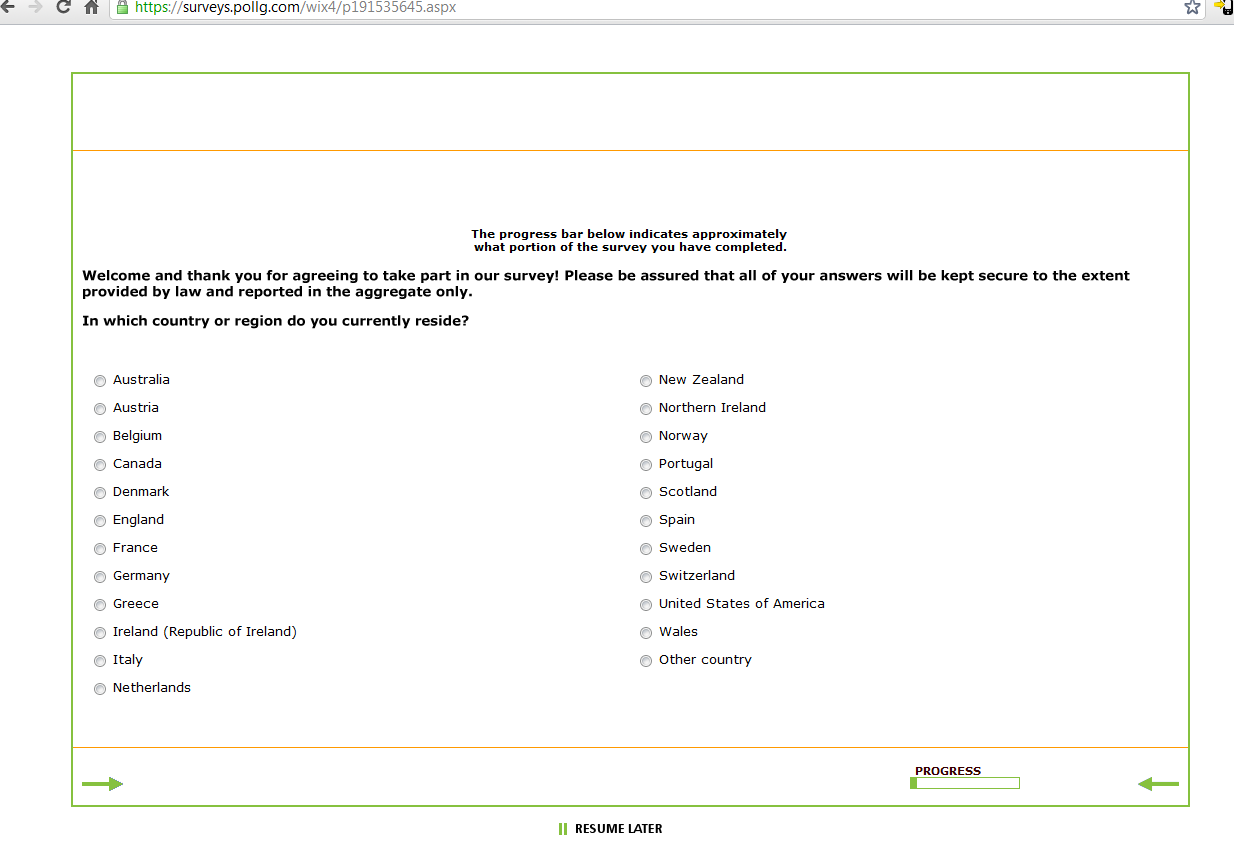 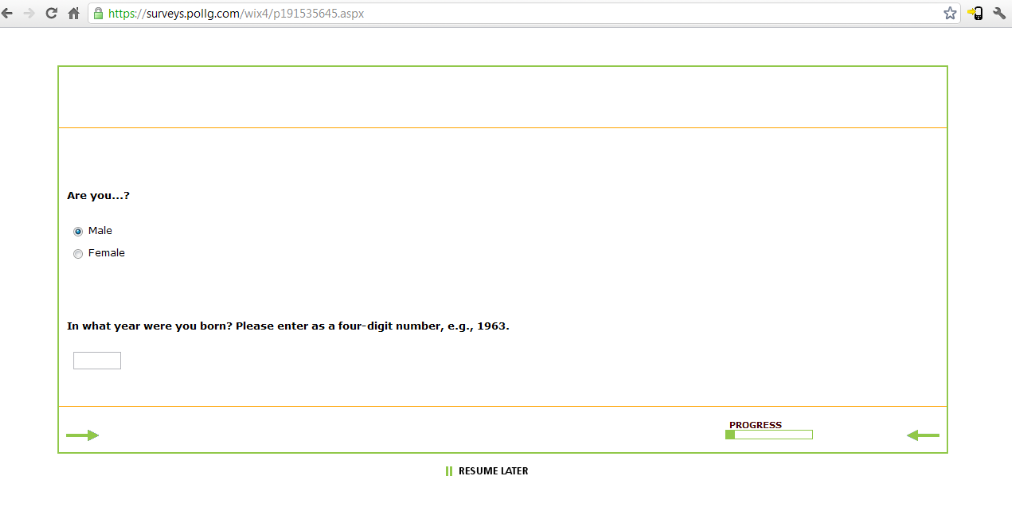 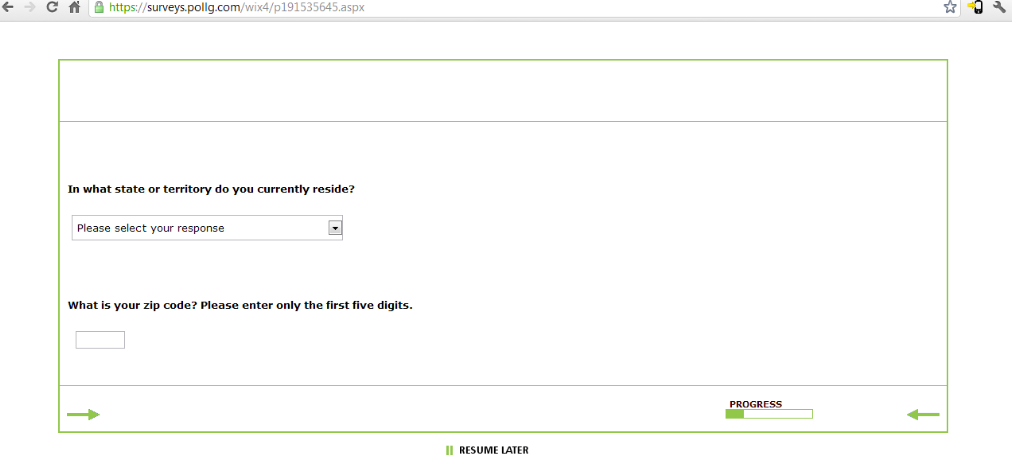 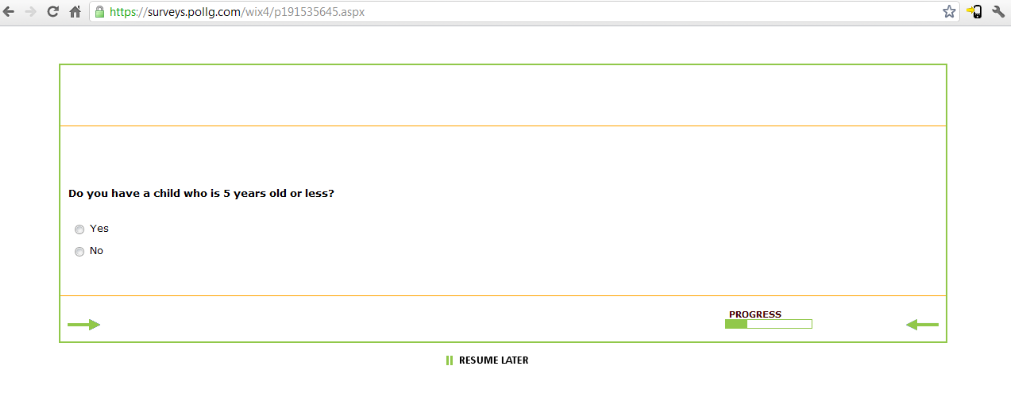 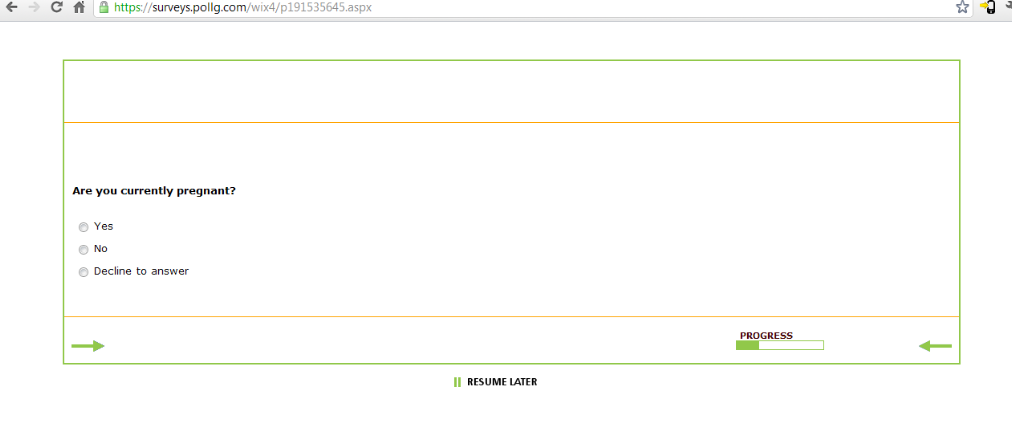 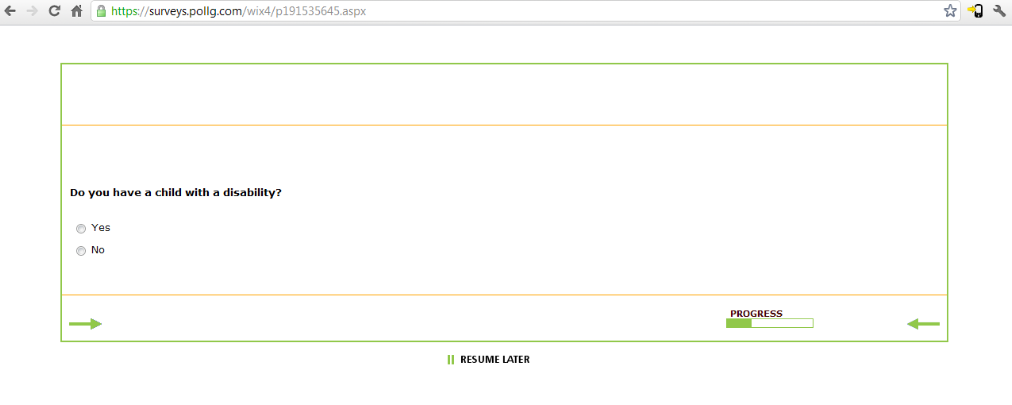 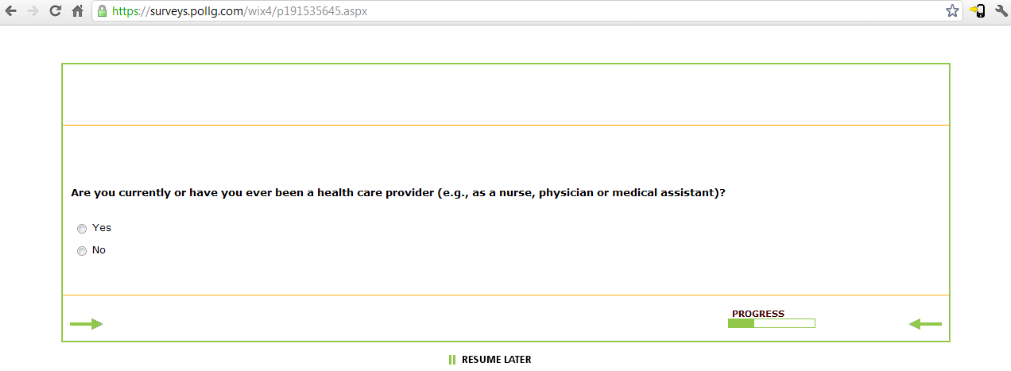 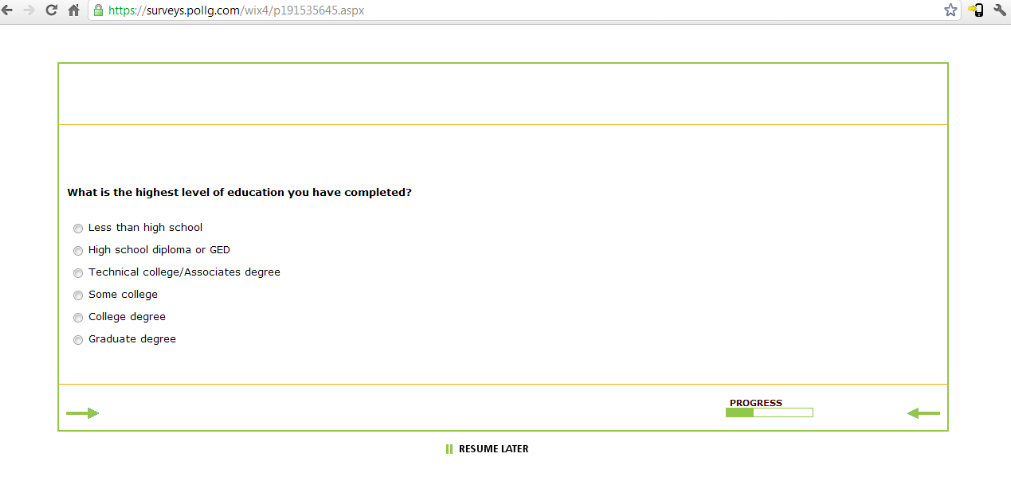 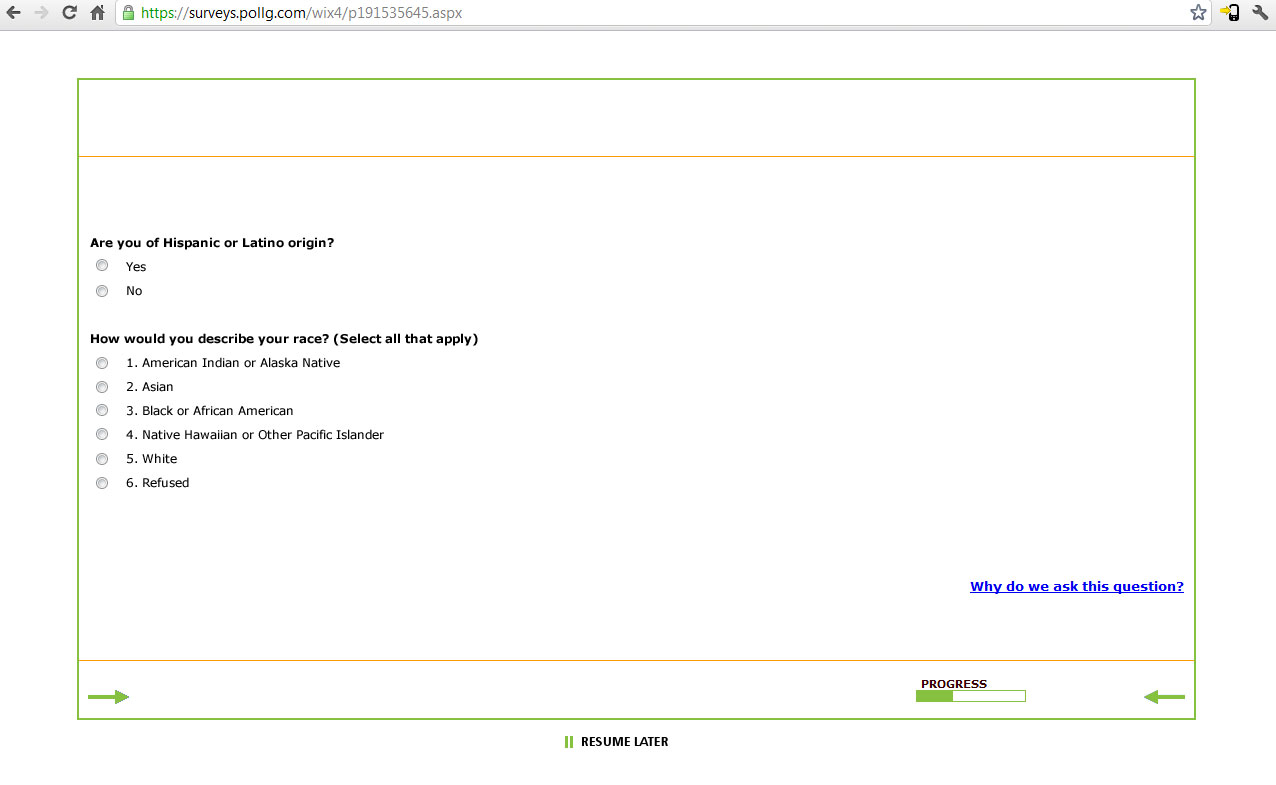 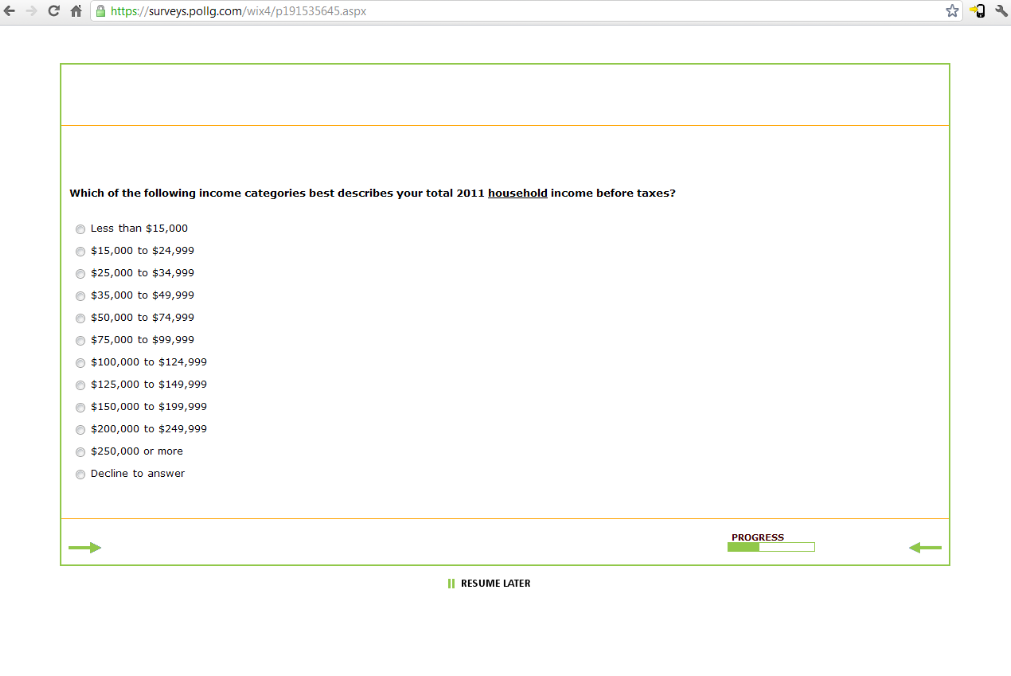 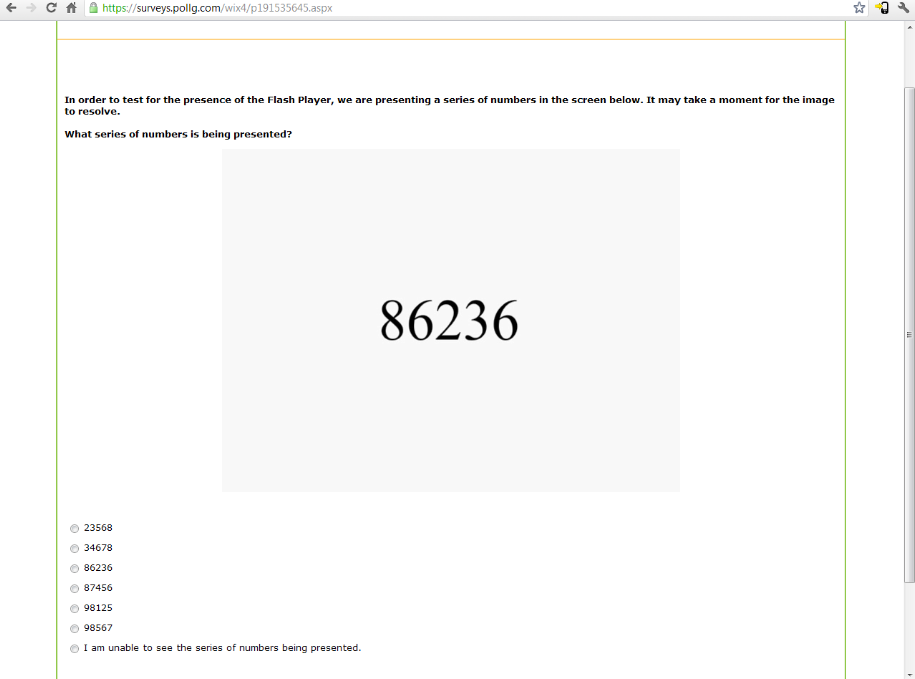 